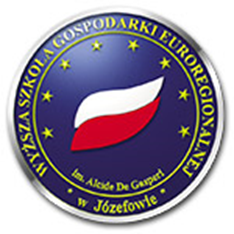 Alcide de Gasperi University of Euroregional Economy in Józefów /Wyższa Szkoła Gospodarki Euroregionalnej im. Alcide De Gasperi w JózefowieDIARY OF INTERNSHIP /DZIENNIK PRAKTYK
1st cycle studies, general-academic profile  / studia I stopnia, profil ogólnoakademicki MANAGEMENT / ZARZĄDZANIE……………………………………………………………………………………Major of study / Zakres studiów..................................................................................................................Name and surmane / imię i nazwisko studenta………………………………………………………………………………………….Student’s number / Nr albumuI confirm that I have participated in the 2-hour training of an organizational and information nature with the Student Internship Tutor to discuss the course of the internship. / Potwierdzam udział w szkoleniu o charakterze organizacyjno-informacyjnym z Opiekunem Praktyk Studenckich w wymiarze 2 godzin w celu omówienia przebiegu praktyki.                                              ……….…………………………Student’s signature / podpis StudentaThis page should be duplicated as many times as the student is needed. In one line up to one week. Assessment of learning outcomes during practice (to be completed by the tutor in the Institution) /   Ocena efektów uczenia się  podczas praktyki  (wypełnia opiekun w Instytucji)Opinion about the trainee, comments  / Opinia o  praktykancie, uwagi:  ............................................................................................................................................................................................................................................................................................................................................................................................................................................................................................................Apprentice evaluation / Ocena praktykanta:.........................................................................................(in words: very good, good, sufficient, insufficient / słownie: bardzo dobry, dobry, dostateczny, niedostateczny)5 - very high level of preparation, 4 - high level of preparation, 3 - meets the expectations of the institution,2 - serious reservations / 5 - bardzo wysoki poziom przygotowania, 4 - wysoki poziom przygotowania, 3 - odpowiada oczekiwaniom instytucji, 2 - poważne zastrzeżenia..............................					........................................................................	Place and date  / Miejscowość i data						seal and signature of the person representing the Institution/ podpis i pieczątka opiekuna praktykStudent’s assesment of the internship with elements of self-assessment /Wnioski Studenta dotyczące  praktyki wraz z elementami samooceny……………………………………………………………………………………………………………………………………………………………………………………………………………………………………………………………………………………………………………………………………………………………………………………………………………………………………………………………………………………………………………………………………………………………………………………………………………………………………………………………………………………………………………………………………………………………………………………………………………..                                       Student’s signature   / podpis Studenta PROTOCOL FOR THE ASSESSMENT OF THE PRACTICE / PROTOKÓŁ ZALICZENIA PRAKTYK
    Student’s name and surname ……………………………………………….………..         Student’s numebr / Numer albumu…………………………………………………      Name and surname of the internship  supervisor’s / Opiekun w Instytucji ……………………………………………………………..The data below is filled in by an employee of the university / Poniższe dane wypełnia pracownik uczelni Opinia Opiekuna Praktyk    ……………………………     ……………………….                                                                                                                data i podpisPraktykę zaliczono  w wymiarze ………..     ...……………………….…………………..……………………………data, pieczątka i podpis Prorektora ds. kształceniaData of the student completing the internship / Dane studenta odbywającego praktykęName and surname  / Imię i nazwisko………………………………………………………….......................Year of study / Rok.......................Semester of study / semestr:…………………Institution’s datas (name and seat of the insitution (company),  Name and surname of the person responsible for interns in the insitution ( company ) / Dane dotyczące placówki (nazwa, adres, imię i nazwisko opiekuna praktyki)……………………………………………………………………..............................…………………………………………………………………………………………………………………………………………….…………………………………………The course of the internship / Przebieg praktyki Date and number of hours of internship / Termin i liczba godzin trwania praktyki -   from / od ..........................to / do ............................   numer of hours / liczba godzin: ……………… The course of the internship / Przebieg praktykiData of the student completing the internship / Dane studenta odbywającego praktykęName and surname  / Imię i nazwisko………………………………………………………….......................Year of study / Rok.......................Semester of study / semestr:…………………Institution’s datas (name and seat of the insitution (company),  Name and surname of the person responsible for interns in the insitution ( company ) / Dane dotyczące placówki (nazwa, adres, imię i nazwisko opiekuna praktyki)……………………………………………………………………..............................…………………………………………………………………………………………………………………………………………….…………………………………………The course of the internship / Przebieg praktyki Date and number of hours of internship / Termin i liczba godzin trwania praktyki -   from / od ..........................to / do ............................   numer of hours / liczba godzin: ……………… The course of the internship / Przebieg praktykiData of the student completing the internship / Dane studenta odbywającego praktykęName and surname  / Imię i nazwisko………………………………………………………….......................Year of study / Rok.......................Semester of study / semestr:…………………Institution’s datas (name and seat of the insitution (company),  Name and surname of the person responsible for interns in the insitution ( company ) / Dane dotyczące placówki (nazwa, adres, imię i nazwisko opiekuna praktyki)……………………………………………………………………..............................…………………………………………………………………………………………………………………………………………….…………………………………………The course of the internship / Przebieg praktyki Date and number of hours of internship / Termin i liczba godzin trwania praktyki -   from / od ..........................to / do ............................   numer of hours / liczba godzin: ……………… The course of the internship / Przebieg praktykiData of the student completing the internship / Dane studenta odbywającego praktykęName and surname  / Imię i nazwisko………………………………………………………….......................Year of study / Rok.......................Semester of study / semestr:…………………Institution’s datas (name and seat of the insitution (company),  Name and surname of the person responsible for interns in the insitution ( company ) / Dane dotyczące placówki (nazwa, adres, imię i nazwisko opiekuna praktyki)……………………………………………………………………..............................…………………………………………………………………………………………………………………………………………….…………………………………………The course of the internship / Przebieg praktyki Date and number of hours of internship / Termin i liczba godzin trwania praktyki -   from / od ..........................to / do ............................   numer of hours / liczba godzin: ……………… The course of the internship / Przebieg praktykiData of the student completing the internship / Dane studenta odbywającego praktykęName and surname  / Imię i nazwisko………………………………………………………….......................Year of study / Rok.......................Semester of study / semestr:…………………Institution’s datas (name and seat of the insitution (company),  Name and surname of the person responsible for interns in the insitution ( company ) / Dane dotyczące placówki (nazwa, adres, imię i nazwisko opiekuna praktyki)……………………………………………………………………..............................…………………………………………………………………………………………………………………………………………….…………………………………………The course of the internship / Przebieg praktyki Date and number of hours of internship / Termin i liczba godzin trwania praktyki -   from / od ..........................to / do ............................   numer of hours / liczba godzin: ……………… The course of the internship / Przebieg praktykiData of the student completing the internship / Dane studenta odbywającego praktykęName and surname  / Imię i nazwisko………………………………………………………….......................Year of study / Rok.......................Semester of study / semestr:…………………Institution’s datas (name and seat of the insitution (company),  Name and surname of the person responsible for interns in the insitution ( company ) / Dane dotyczące placówki (nazwa, adres, imię i nazwisko opiekuna praktyki)……………………………………………………………………..............................…………………………………………………………………………………………………………………………………………….…………………………………………The course of the internship / Przebieg praktyki Date and number of hours of internship / Termin i liczba godzin trwania praktyki -   from / od ..........................to / do ............................   numer of hours / liczba godzin: ……………… The course of the internship / Przebieg praktykiInternship confirmation / Potwierdzenie praktykiInternship confirmation / Potwierdzenie praktykiInternship confirmation / Potwierdzenie praktykiInternship confirmation / Potwierdzenie praktykiInternship confirmation / Potwierdzenie praktykiDescription of performed activities  / Opis wykonywanych czynnościDate from / DatarozpoczęciaDate untill  / Data zakończeniaNumber of hours  / Ilość godzinSign of supervisor / Podpis opiekuna praktykThe effects to be assessed /Efekty podlegające ocenieThe effects to be assessed /Efekty podlegające ocenieAssessment of the student's achievement of the assumed learning outcomes / Ocena osiągnięcia przez studenta założonych efektów uczenia się Assessment of the student's achievement of the assumed learning outcomes / Ocena osiągnięcia przez studenta założonych efektów uczenia się Assessment of the student's achievement of the assumed learning outcomes / Ocena osiągnięcia przez studenta założonych efektów uczenia się Assessment of the student's achievement of the assumed learning outcomes / Ocena osiągnięcia przez studenta założonych efektów uczenia się The effects to be assessed /Efekty podlegające ocenieThe effects to be assessed /Efekty podlegające ocenie2345Theoretical knowledge /Wiedza teoretycznahas basic knowledge in the selected field of studyK1A_W13, P6S_WG, P6S_WK / ma podstawową wiedzę w wybranym zakresie studiówK1A_W13,  P6S_WG, P6S_WKPractical abillities  / Umiejętności praktycznecorrectly sets the priorities for the implementation of tasks set by himself or others, and identifies and resolves dilemmas related to management; is prepared to manage processes (undertakings) - in economic organizations and public administration, as a specialist (in the field of a selected specialization), middle-level manager, as well as running his own business, uses the economic and legal conditions of creating and developing individual forms entrepreneurship in the provision of management servicesK1A_U10, P6S_UO/prawidłowo określa priorytety służące realizacji zadań określonych przez siebie lub innych oraz identyfikuje i rozstrzyga dylematy związane z zarządzaniem; jest przygotowany do zarządzania procesami (przedsięwzięciami) – w organizacjach gospodarczych oraz w administracji publicznej, w charakterze specjalisty (w zakresie wybranej specjalności), kierownika średniego szczebla zarządzania, a także jako prowadzący własną działalność gospodarczą, wykorzystuje uwarunkowania ekonomiczno-prawne tworzenia i rozwoju form indywidualnej przedsiębiorczości w zakresie świadczenia usług związanych z zarządzaniemK1A_U10,  P6S_UOPractical abillities  / Umiejętności praktyczneplans and organizes work - individually and in a team, assuming various roles in it, cooperates with other people as part of team work and is prepared to manage a small team in various situations - including extreme ones; sees the opportunities and threats related to the implementation of a specific project and is able to rationally plan and implement this project effectively in terms of skilful management of the project team; is able to combine a human resource management strategy with a company's development strategy; in particular, sees the advantages and disadvantages of employees (as well as the human resources management system in the company) in the aspect of interpersonal conflicts, which it tries to eliminateK1A_U11, P6S_UO /planuje i organizuje pracę – indywidualną oraz w zespole, przyjmując w nim różne role, współpracuje z innymi osobami w ramach prac zespołowych i jest przygotowany do kierowania małym zespołem ludzkim w różnych sytuacjach – także ekstremalnych; dostrzega szanse i zagrożenia związane z realizacją konkretnego projektu oraz potrafi racjonalnie zaplanować i dokonać skutecznej realizacji tego projektu w aspekcie umiejętnego zarządzania zespołem projektowym; potrafi łączyć strategię zarządzania zasobami ludzkimi ze strategią rozwoju przedsiębiorstwa; w szczególności dostrzega zalety i wady pracowników (a także systemu zarządzania kadrami w przedsiębiorstwie) w aspekcie konfliktów interpersonalnych, które stara się niwelowaćK1A_U11,  P6S_UOPractical abillities  / Umiejętności praktyczneis able to use the knowledge acquired in the course of studies at work, independently plans and implements his own lifelong learning, systematically supplements knowledge and improves skills in the field of management and quality sciencesK1A_U12, P6S_UU/potrafi wykorzystywać w pracy zawodowej wiedzę nabytą w toku studiów, samodzielnie planuje i realizuje własne uczenie się przez całe życie, systematycznie uzupełnia wiedzę i doskonali umiejętności w zakresie nauk o zarządzaniu i jakościK1A_U12,  P6S_UUPractical abillities  / Umiejętności praktycznehas basic skills in the selected field of studyK1A_U13, P6S_UW, P6S_UK, P6S_UO, P6S_UU /ma podstawowe umiejętności w wybranym zakresie studiówK1A_U13,  P6S_UW, P6S_UK, P6S_UO, P6S_UUSocial competence  / Kompetencje społeczneis critical of the knowledge possessed, carefully gathers the obtained data and information; is prepared to undertake second-cycle studiesK1A_K01, P6S_KK /jest krytyczny wobec posiadanej wiedzy, starannie gromadzi uzyskane dane i informacje; jest przygotowany do podjęcia studiów drugiego stopniaK1A_K01,  P6S_KKSocial competence  / Kompetencje społeczneaccepts responsibility for the tasks entrusted to him, is aware of the importance of behaving in a professional and ethical manner, and requires it from others; in particular, cares about the achievements and traditions of the profession, acts in accordance with professional ethics - is loyal to the company for which he works and open to suggestions and proposals from employees at various levels, as well as clientsK1A_K05, P6S_KR /przyjmuje odpowiedzialność za powierzone mu zadania, ma świadomość znaczenia zachowywania się w sposób profesjonalny i etyczny, a także wymaga tego od innych; w szczególności dba o dorobek i tradycje zawodu, postępuje zgodnie z etyką zawodową – jest lojalny wobec firmy, w której pracuje oraz otwarty na sugestie i propozycje pracowników różnych szczebli, a także klientówK1A_K05,  P6S_KRSocial competence  / Kompetencje społecznehas basic social competences in the selected field of studyK1A_K06, P6S_KK, P6S_KO, P6S_KR /ma podstawowe kompetencje społeczne w wybranym zakresie studiówK1A_K06,  P6S_KK, P6S_KO, P6S_KRName and seat of the insitution (company) (name, seals) / Nazwa i adres placówki (nazwa/pieczątka)Confirmation of completion of the internship (date, signature and seal) / Potwierdzenie zakończenia praktyki(data, pieczątka i podpis Dyrektora)Number of completed  hours / Liczba zrealizowanych godzin:  ………………………   ………….……………………………..Signature of the person responsible for intenchip in the company / Podpis Opiekuna z placówki Number of completed  hours / Liczba zrealizowanych godzin:  ………………………   ………….……………………………..Signature of the person responsible for intenchip in the company / Podpis Opiekuna z placówki 